Des Plaines Adult Softball
Supervisor InfoTyler Fuchs
tyler.fuchs@dpparks.org
847-391-5711Game Day Field Condition Options
Rainout Hotline: 847-391-5705
DPPD APP: Scan QR Code to download, see field conditions portal for updates.
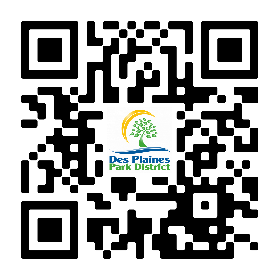 League Scores and Standing
https://www.quickscores.com/dpparks Rand Park Location:  2025 Miner St, Des Plaines, IL 60016